На № 05-Исх-4323 от 05.10.2018 Заключениеоб оценке регулирующего воздействия проекта постановления Правительства Ханты-Мансийского автономного округа – Югры «О внесении изменений в приложение к постановлению Правительства Ханты-Мансийского автономного округа – Югры от 27 июля 2012 года № 263-п «О Порядке осуществления регионального государственного надзора за обеспечением сохранности автомобильных дорог регионального и межмуниципального значения Ханты-Мансийского автономного округа – Югры» (далее – проект)Департамент экономического развития Ханты-Мансийского автономного округа – Югры (далее – уполномоченный орган, автономный округ) в соответствии с пунктом 2.2 Порядка проведения оценки регулирующего воздействия (далее – ОРВ) проектов нормативных правовых актов, подготовленных исполнительными органами государственной власти автономного округа, экспертизы и оценки фактического воздействия нормативных правовых актов автономного округа, затрагивающих вопросы осуществления предпринимательской 
и инвестиционной деятельности, утвержденного постановлением Правительства автономного округа от 30 августа 2013 года № 328-п 
(далее – Порядок), рассмотрев проект, пояснительную записку, свод предложений по результатам проведения публичных консультаций, сводный отчет об ОРВ проекта (далее – свод предложений, сводный отчет), подготовленные Департаментом дорожного хозяйства и транспорта автономного округа (далее – Депдорхоз и транспорта Югры, регулирующий орган), сообщает следующее.Проект направлен для подготовки настоящего заключения впервые.Проект разработан в соответствии с Федеральным законом 
от 3 августа 2018 года № 316-ФЗ «О внесении изменений в Федеральный закон «О защите прав юридических лиц и индивидуальных предпринимателей при осуществлении государственного контроля (надзора) и муниципального контроля» и статью 19 Федерального закона 
«О лицензировании отдельных видов деятельности».Проектом предлагается установить риск-ориентированный подход при осуществлении регионального государственного надзора 
за обеспечением сохранности автомобильных дорог регионального 
и межмуниципального значения автономного округа.Проект отнесен к средней степени регулирующего воздействия, поскольку в нем содержатся положения, изменяющие ранее установленные обязанности для субъектов предпринимательской деятельности.Информация об ОРВ проекта размещена на Портале для публичного обсуждения проектов и действующих нормативных актов органов власти http://regulation.admhmao.ru 3 сентября 2018 года.Публичные консультации по проекту проведены в период 
с 3 по 14 сентября 2018 года. По результатам проведенных публичных консультаций поступили отзывы: об отсутствии предложений и замечаний к проекту 
от администраций Кондинского, Нижневартовского, Октябрьского, Сургутского, Ханты-Мансийского районов, городов Лангепаса, Нефтеюганска, Нягани, Сургута, Югорска;от Уполномоченного по защите прав предпринимателей 
в автономном округе с замечанием, согласно которому категория умеренного риска и 5 класс опасности предусмотрены дважды, что вносит 
неопределенность и свидетельствует о наличии в проекте коррупциогенных факторов;от администрации города Когалыма с замечанием о возможности возникновения проблем и трудностей контроля соблюдения требований 
и норм, вводимых проектом, по причине отсутствия мероприятий 
по контролю в отношении юридических лиц и индивидуальных предпринимателей, которым не присвоены категории риска, опасности.Замечание Уполномоченного по защите прав предпринимателей 
в автономном округе учтены регулирующим органом, в проект внесены соответствующие изменения.Депдорхозом и транспорта Югры урегулированы разногласия 
по проекту с участниками публичных консультаций (письма Уполномоченного по защите прав предпринимателей в автономном округе исх. № 01.13-Исх-974 от 4 октября 2018 года, администрации города Когалыма исх. от 5 октября 2018 года).Уполномоченным органом проведен мониторинг нормативных правовых актов субъектов Российской Федерации по установлению критериев отнесения объектов регионального государственного надзора 
за обеспечением сохранности автомобильных дорог регионального 
и межмуниципального значения автономного округа.В результате проведенного мониторинга установлено, что 
в автономном округе предлагается установить 3 категории риска, 
в Тюменской области установлено 4 категории риска, в Мурманской области 6 категорий риска.Кроме того, в Тюменской области по каждому критерию отнесения деятельности субъектов надзора к категориям риска вводятся показатели соблюдения (несоблюдения) обязательных требований, влияющие 
на классификацию категорий риска (высокая, средняя, низкая) 
и соответственно на периодичность плановых проверок (один раз в 3 года, 5 лет или плановые проверки не проводятся).В Мурманской области ежегодные плановые проверки проводятся вне зависимости от того, к какой из следующих категорий риска отнесен объект регионального государственного надзора: чрезвычайно высокий риск, высокий риск или значительный риск.Предлагаемое проектом правовое регулирование затрагивает интересы 100 юридических лиц и индивидуальных предпринимателей, осуществляющих деятельность в границах полос отвода и придорожных полос автомобильных дорог общего пользования регионального 
или межмуниципального значения автономного округа.Согласно информации, содержащейся в сводном отчете 
(разделы 7, 10), в связи с введением предлагаемого правового регулирования дополнительные расходы юридических лиц 
и индивидуальных предпринимателей отсутствуют.По результатам рассмотрения представленных документов установлено, что при подготовке проекта процедуры, предусмотренные Порядком, соблюдены.На основе проведенной ОРВ проекта, с учетом информации, предоставленной регулирующим органом в сводном отчете, своде предложений и пояснительной записке к проекту, уполномоченным органом сделаны следующие выводы:предложенный проектом способ правового регулирования обоснован, поскольку предлагает установить риск-ориентированный подход при осуществлении регионального государственного надзора 
за обеспечением сохранности автомобильных дорог регионального 
и межмуниципального значения автономного округа, что поспособствует оптимальному использованию трудовых, материальных и финансовых ресурсов, задействованных при осуществлении государственного надзора, снижению издержек юридических лиц, индивидуальных предпринимателей и повышению результативности своей деятельности органами государственного надзора;в проекте отсутствуют положения, вводящие избыточные обязанности, запреты или ограничения для субъектов предпринимательской и инвестиционной деятельности, а также способствующие возникновению необоснованных расходов указанных субъектов и бюджета автономного округа. Исполнитель:Консультант отдела оценки регулирующего воздействия и экспертизы административных регламентовуправления государственного реформирования Коломоец Евгений Витальевич, тел. 33-10-06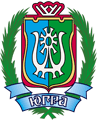 ДЕПАРТАМЕНТ ЭКОНОМИЧЕСКОГО РАЗВИТИЯХАНТЫ-МАНСИЙСКОГО АВТОНОМНОГО ОКРУГА – ЮГРЫ(ДЕПЭКОНОМИКИ ЮГРЫ)ул. Мира, д. 5, г. Ханты-Мансийск,Ханты-Мансийский автономный округ – Югра(Тюменская область), 628006,Телефон: (3467) 39-20-58Факс: (3467) 39-21-02E-mail: Econ@admhmao.ru[Номер документа][Дата документа]п/пРеквизиты нормативного правового акта субъекта Российской ФедерацииСодержание правового регулированияСодержание правового регулирования в предлагаемом проекте1.Постановление Правительства Тюменской области от 31 августа 2018 года № 334-п 
«Об утверждении критериев отнесения деятельности юридических лиц, индивидуальных предпринимателей и (или) используемых ими производственных объектов к определенной категории риска либо определенному классу (категории) опасности при осуществлении регионального государственного контроля (надзора)»1. Критерий:соблюдение (несоблюдение) при проверке субъектом надзора обязательных требований законодательства в сфере обеспечения сохранности автомобильных дорог регионального и межмуниципального значения.Показатели соблюдения (несоблюдение) обязательных требований:– установление фактов несоблюдения субъектом надзора обязательных требований законодательства в сфере обеспечения сохранности автомобильных дорог регионального и межмуниципального значения – составлены протокол об административном правонарушении и предписание об устранении выявленных нарушений.Классификация категорий риска: высокая категория риска.– установление фактов несоблюдения субъектом надзора обязательных требований законодательства в сфере обеспечения сохранности автомобильных дорог регионального и межмуниципального значения – составлено предписание об устранении выявленных нарушений.Классификация категорий риска: средняя категория риска.– установление фактов соблюдения субъектом надзора обязательных требований законодательства в сфере обеспечения сохранности автомобильных дорог регионального и межмуниципального значения – отсутствие нарушенийКлассификация категорий риска: низкая категория риска.2. Критерий:проведение проверок в отношении субъекта надзора.Показатели соблюдения (несоблюдение) обязательных требований:Ранее в отношении субъекта надзора проверки – не проводились.Классификация категорий риска: высокая категория риска.Последняя проверка в отношении субъекта надзора проведена – более 3 лет назад.Классификация категорий риска: средняя категория риска.Последняя проверка в отношении субъекта надзора проведена – в течение последних 3 летКлассификация категорий риска: низкая категория риска.3. Критерий:неисполнение (исполнение) субъектом надзора предписаний, выданных в рамках ранее проведенных проверок.Показатели соблюдения (несоблюдение) обязательных требований:Предписание, выданное в ходе проведенной проверки, субъектом надзора  – не исполнено.Классификация категорий риска: высокая категория риска.Предписание, выданное в ходе проведенной проверки, субъектом надзора – исполнено частично либо с нарушением сроков, установленных для его исполненияКлассификация категорий риска: средняя категория риска.Предписание, выданное в ходе проведенной проверки, субъектом надзора – исполнено полностью и в сроки, установленные для его исполненияКлассификация категорий риска: низкая категория риска.4. Критерий:поступление обращений от граждан, организаций, органов государственной власти, органов местного самоуправления, информации от правоохранительных органов, из средств массовой информации, свидетельствующих о нарушении субъектом надзора обязательных требований законодательства в сфере обеспечения сохранности автомобильных дорог регионального и межмуниципального значения.Показатели соблюдения (несоблюдение) обязательных требований:в течение года обращений граждан, организаций, органов государственной власти, органов местного самоуправления с информацией о нарушении субъектом надзора обязательных требований в сфере обеспечения сохранности автомобильных дорог регионального и межмуниципального значения – поступило более 10.Классификация категорий риска: высокая категория риска.Периодичность проведения плановых проверок юридических лиц и индивидуальных предпринимателей, осуществляющих экономическую деятельность, в зависимости от присвоенной их деятельности категории риска, если иное не установлено федеральными законами, следующая:для категории высокого риска – не чаще чем один раз в 3 года;для категории среднего риска – не чаще чем один раз в 5 лет.В отношении юридических лиц и индивидуальных предпринимателей, осуществляющих экономическую деятельность, отнесенную к категории низкого риска, плановые проверки не проводятся.1. Критерий:юридические лица и индивидуальные предприниматели, пользователи, осуществляющие предпринимательскую и (или) иную деятельность в пределах полос отвода и придорожных полос автомобильных дорог общего пользования регионального и межмуниципального значения автономного округа с нарушением обязательных требований.Категория риска: средний риск.Особенности осуществления мероприятий по контролю: не чаще 1 раза в 3 года.2. Критерии:– юридические лица и индивидуальные предприниматели, пользователи, осуществляющие предпринимательскую и (или) иную деятельность в пределах полос отвода и придорожных полос автомобильных дорог общего пользования регионального и межмуниципального значения автономного округа с нарушением требований, установленных правовыми актами Российской Федерации и автономного округа, у которых в течение последних 3 лет при проведении плановой или внеплановой проверки были выявлены нарушения и факты невыполнения предписаний органов государственного контроля (надзора);– деятельность юридических лиц и индивидуальных предпринимателей, пользователей, осуществляющих  предпринимательскую и (или) иную деятельность в пределах полос отвода и придорожных полос автомобильных дорог общего пользования регионального и межмуниципального значения автономного округа, при отсутствии иных установленных обстоятельств. Категория риска: умеренный риск.Особенности осуществления мероприятий по контролю: не чаще 1 раза в 5 лет.Критерий:юридические лица и индивидуальные предприниматели, пользователи, осуществляющие предпринимательскую и (или) иную деятельность в пределах полос отвода и придорожных полос автомобильных дорог общего пользования регионального и межмуниципального значения автономного округа, которым не присвоены определенные категории риска.Категория риска: низкий риск.Особенности осуществления мероприятий по контролю: не проводятся.2.Постановление Правительства Мурманской области от 27 августа 2018 года № 403-ПП«О внесении изменений в некоторые постановления Правительства Мурманской области»1. Критерий:умышленное воздействие на автомобильные дороги регионального или межмуниципального значения, приводящее к нарушению их целостности.Категории риска: чрезвычайно высокий риск.Особенности осуществления мероприятий по контролю: плановая проверка проводится один раз в год.2. Критерий:случаи привлечения субъектов проверок в течение двенадцати месяцев, предшествовавших месяцу, в котором принимается решение о формировании плана проверок, к административной ответственности за воспрепятствование законной деятельности органа осуществляющего региональный государственный надзор за сохранностью автомобильных дорог регионального и межмуниципального значения два и более раза.Категории риска: высокий риск.Особенности осуществления мероприятий по контролю: плановая проверка проводится один раз в год.3. Критерий:случаи привлечения субъектов проверок в течение двенадцати месяцев, предшествовавших месяцу, в котором принимается решение о формировании плана проверок, к административной ответственности за неисполнение предписания органа осуществляющего региональный государственный надзор за сохранностью автомобильных дорог регионального и межмуниципального значения два и более раза.Категории риска: значительный риск.Особенности осуществления мероприятий по контролю: плановая проверка проводится один раз в год.4. Критерий:осуществление воздействия на автомобильные дороги регионального или межмуниципального значения без согласования с собственником дорог, не приводящие к нарушению их целостностиКатегории риска: средний риск.Особенности осуществления мероприятий по контролю: плановая проверка проводится не чаще одного раза в три года.5. Критерий:невыполнение (частичное невыполнение) полученных от собственника дорог регионального или межмуниципального значения, технических условий на осуществление воздействия на автомобильные дороги, не приводящие к нарушению их целостности.Категории риска: умеренный риск.Особенности осуществления мероприятий по контролю: плановая проверка проводится не чаще одного раза в три года.6. Критерий:отсутствие признаков классов опасности категории риска: низкий риск.Особенности осуществления мероприятий по контролю: плановые проверки не проводятся.1. Критерий:юридические лица и индивидуальные предприниматели, пользователи, осуществляющие предпринимательскую и (или) иную деятельность в пределах полос отвода и придорожных полос автомобильных дорог общего пользования регионального и межмуниципального значения автономного округа с нарушением обязательных требований.Категория риска: средний риск.Особенности осуществления мероприятий по контролю: не чаще 1 раза в 3 года.2. Критерии:– юридические лица и индивидуальные предприниматели, пользователи, осуществляющие предпринимательскую и (или) иную деятельность в пределах полос отвода и придорожных полос автомобильных дорог общего пользования регионального и межмуниципального значения автономного округа с нарушением требований, установленных правовыми актами Российской Федерации и автономного округа, у которых в течение последних 3 лет при проведении плановой или внеплановой проверки были выявлены нарушения и факты невыполнения предписаний органов государственного контроля (надзора);– деятельность юридических лиц и индивидуальных предпринимателей, пользователей, осуществляющих  предпринимательскую и (или) иную деятельность в пределах полос отвода и придорожных полос автомобильных дорог общего пользования регионального и межмуниципального значения автономного округа, при отсутствии иных установленных обстоятельств. Категория риска: умеренный риск.Особенности осуществления мероприятий по контролю: не чаще 1 раза в 5 лет.Критерий:юридические лица и индивидуальные предприниматели, пользователи, осуществляющие предпринимательскую и (или) иную деятельность в пределах полос отвода и придорожных полос автомобильных дорог общего пользования регионального и межмуниципального значения автономного округа, которым не присвоены определенные категории риска.Категория риска: низкий риск.Особенности осуществления мероприятий по контролю: не проводятся.Заместитель директора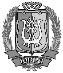 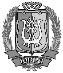 ДепартаментаДОКУМЕНТ ПОДПИСАНЭЛЕКТРОННОЙ ПОДПИСЬЮСертификат  [Номер сертификата 1]Владелец [Владелец сертификата 1]Действителен с [ДатаС 1] по [ДатаПо 1]В.У.Утбанов